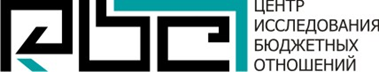 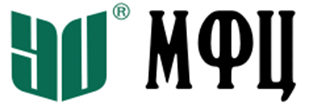 Всероссийская научно-практическая конференция по вопросам обмена опытом и выявления лучших практик содействия формированию ответственного финансового поведения граждан с использованием потенциала органов и организаций социального обслуживания, социальной защиты населения, МФЦ, территориальных органов Пенсионного фонда РоссииМосква, «30» октября 2020 года10.00-17.00 по московскому времениМесто проведения (для очных участников): г. Москва, ул. Буженинова, д.30, стр.1, третий этаж, конференц-зал. Онлайн-участники получат ссылку на трансляцию конференции.ВремяТема10.00-10.10Приветственное словоПредставитель Минфина России10.10-10.30Основные результаты реализации ПроектаПредставитель Проекта10.30-10.50Выступления представителей Минтруда России10.50-11.10Выступление представителя Минэкономразвития России11.10-11.30Выступление представителя Пенсионного фонда России11.30-11.50Концептуальные подходы к содействию формированию ответственного финансового поведения граждан с использованием потенциала органов и организаций социального обслуживания и социальной защиты, пенсионного обеспечения, МФЦКлишина Марина Александровна, к.ю.н., 1-й заместитель генерального директора Центра исследования бюджетных отношений11.50-12.10Характеристика разработанного учебно-методического комплекса Григорова Светлана Михайловна, заместитель генерального директора по правовым вопросам АО «КГ «МФЦ», сертифицированный консультант по финансовой грамотности для взрослого населения12.10-12.25Кофе-брейк для очных участников (перерыв для онлайн-участников)12.25-12.50Больше, чем финансовая грамотность: социальная и жилищная повесткаТабах А.В., к.э.н., научный руководитель АНСЭП-центра, проекта ЖИЛФИН и ФИНШОК.12.50-13.10Практика проведения обучения: особенности онлайн-формата обучения  Манусаджян Ольга Вячеславовна, к.э.н.,заместитель руководителя направления по развитию бюджетного сектора Центра исследования бюджетных отношений13.10-13.25Взгляд изнутри: опыт участия Алтайского края в обученииЯрышева Татьяна Николаевна, координатор работ по реализации программы повышения финансовой грамотности на территории Алтайского края13.25-13.40Взгляд изнутри: опыт участия Еврейской автономной области в обученииУдинкан Ирина ПетровнаЗаместитель начальника отдела мониторинга и развития Областного государственного бюджетного учреждения «Многофункциональный центр предоставления государственных и муниципальных услуг в Еврейской автономной области»13.40-14.00Организационно-методические рекомендации по эффективному внедрению в образовательную практику программы обучения и учебно-методических материалов.Кирюхов Петр Эдуардович, к.э.н., Ректор АНО «Институт дополнительного профессионального образования «Международный финансовый центр»14.00-14.15Взгляд изнутри: опыт участия Республики Хакасия в обученииЖуравлев Олег ВладимировичДиректор ГАУ Республики Хакасия «Многофункциональный центр организации централизованного предоставления государственных и муниципальных услуг Республики Хакасия»14.15-15.00Обед для очных участников (перерыв для онлайн-участников)15.00-15.15Взгляд изнутри: опыт участия Кемеровской области в обученииСилукова Алла Андреевна,Начальник отдела финансовой грамотности Управления по взаимодействию с организациями финансового рынка Администрации Правительства Кузбасса15.15-15.35Практика проведения просветительских мероприятий для граждан и особенности консультирования населения по вопросам финансовой грамотности. Паранич А.В., эксперт АНО «Институт дополнительного профессионального образования «Международный финансовый центр»15.35-15.50Взгляд изнутри: опыт участия Республики Адыгея в обученииЖане Сусана ЮрьевнаДиректор филиала № 2 Тахтамукайского района в пос. Яблоновском ГБУ РА «МФЦ»15.50-16.10Актуальные и сложные вопросы содержания финансовой грамотности. Цифровизация финансовых услуг: возможности и риски для потребителейКокорев Р.А., к.э.н., заведующий лабораторией финансовой грамотности экономического факультета МГУ имени М.В. Ломоносова16.10-16.25Взгляд изнутри: опыт участия Ставропольского края в обученииГерасименко Надежда СергеевнаКоординатор работ по реализации программы повышения финансовой грамотности на территории Ставропольского края16.25-17.00Основные направления реализации второго этапа Стратегии повышения финансовой грамотности в Российской ФедерацииПредставитель Проекта